International Situations Project TranslationSelf-ConstrualTranslation provided by:Freyr Halldórsson, Reykjavik University, ReykjavikReference for Self Construal:Vignoles, V. L., Owe, E., Becker, M., Smith, P. B., Easterbrook, M. J., Brown, R., ... & Lay, S. (2016). Beyond the ‘east–west’dichotomy: Global variation in cultural models of selfhood. Journal of Experimental Psychology: General, 145, 966.The International Situations Project is supported by the National Science Foundation under Grant No. BCS-1528131. Any opinions, findings, and conclusions or recommendations expressed in this material are those of the individual researchers and do not necessarily reflect the views of the National Science Foundation.International Situations ProjectUniversity of California, RiversideDavid Funder, Principal InvestigatorResearchers:  Gwendolyn Gardiner, Erica Baranski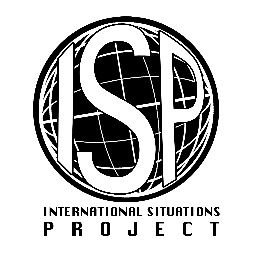 Original EnglishTranslation (Icelandic)How well does each statement describe you?Hversu vel lýsa eftirfarandi fullyrðingar þér?doesn’t describe me at allLýsir mér alls ekkidescribes me a littleLýsir mér lítillegadescribes me moderatelyLýsir mér nokkuðdescribes me very wellLýsir mér mjög veldescribes me exactlyLýsir mér nákvæmlegaSelf-expression versus harmonySelf-expression versus harmonyYou prefer to express your thoughts and feelings openly, even if it may sometimes cause conflict. Þú kýst að tjá hugsanir þínar og tilfinningar opinskátt, jafnvel þó það geti stundum leitt til árekstra.You think it is good to express openly when you disagree with others. Þú telur gott að tjá þig opinskátt þegar þú ert ósammála öðrum.You prefer to preserve harmony in your relationships, even if this means not expressing your true feelings.Þú kýst að varðveita sátt í samböndum þínum, jafnvel þó það þýði að sýna ekki eiginlegar tilfinningar þínar.You try to adapt to people around you, even if it means hiding your feelings.Þú reynir að aðlagast fólki í kringum þig, jafnvel þó það þýði að þú þurfir að leyna tilfinningum þínum.Self-interest versus commitment to othersSelf-interest versus commitment to othersYou protect your own interests, even if it might sometimes disrupt your family relationships.Þú verndar þína eigin hagsmuni,  jafnvel þó það raski tengslum innan fjölskyldunnar.You value personal achievements more than good relations with the people close to you.Þú metur persónulegan árangur meira en góð tengsl við fólk nákomið þér.You usually give priority to others, before yourself.Þú gefur venjulega öðrum forgang, framyfir sjálfa(n) þig.You would sacrifice your personal interests for the benefit of your family.Þú myndir fórna eigin hagsmunum ef það væri til hagsbóta fyrir fjölskyldu þína.You look after the people close to you, even if it means putting your personal needs to one side.Þú passar upp á fólk sem er nákomið þér, jafnvel þó það þýði að setja eigin þarfir til hliðar.Consistency versus variability Consistency versus variability You behave in the same way even when you are with different people.Þú hagar þér eins þó þú sért með mismunandi fólki.You see yourself the same way even in different social environments. Þú sérð sjálfa(n) þig eins, jafnvel í mismunandi félagslegum aðstæðum.You behave differently when you are with different people.Þú hagar þér á mismunandi hátt þegar þú er með mismunandi fólki.You see yourself differently when you are with different people. Þú sérð sjálfan þig á mismunandi hátt þegar þú ert með mismunandi fólki.